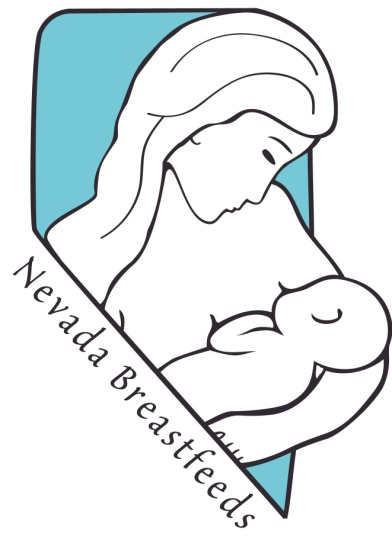 Prenatal Breast-feeding classesBreastfeeding Support GroupBreast pump rental / purchasePrivate Breastfeeding ConsultationsBreastfeeding Supplies orGiftsContact InformationLink to Website or Calendar of EventsHumboldt General HospitalYes, monthly Stay tuned, coming soonNoYes, schedule with Becky Egbert at (775) 455-5138or call Mother and Baby UnitYes at deliveryMother and Baby Unit: (775) 623-5222, ext. 1268Main Hospital (775) 623-5222https://www.hghospital.org/Babies R US, RenoNoNoYes - BothNoYes - Both(775) 825-2229Nevada WICYes NoYes,  if eligible WIC participantYes, CLE on sitePacify App option if WIC eligibleYes(775) 625-2722Nevadawic.orgPacify 24-hour Breastfeeding HelpYes via phone using video consultation with IBCLC https://pacify.com/App available for Apple and Google Play*Fee for non WIC participant